PHYS 211    Assignment for Monday, 10-21-2013	  Due 10/23    Name:____________________________Read Chapter 10, sections 1,2,3. If you prefer watch the following You Tube video. Do the problems.https://www.youtube.com/watch?v=MKhxRE2apWI&list=PL0B391509612D6BF81. The angular position of a point on a rotating wheel is given by                            , where  is in radians and t is in seconds. At  , what are (a) the point's angular position and (b) its angular velocity? (c) What is its angular velocity at t= 4.0 s? (d) Calculate its angular acceleration at t= 2.0s. (e) Is its angular acceleration constant?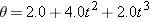 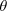 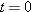 2. The angular acceleration of a wheel is α = 6.0t4 - 4.0t2, with α in radians per second-squared and t in seconds. At time t = 0, the wheel has an angular velocity of +2.0 rad/s and an angular position of +1.0 rad. Write expressions for (a) the angular velocity (rad/s) and (b) the angular position (rad) as functions of time (s). (For help see the sample problem in text, section 10-2)